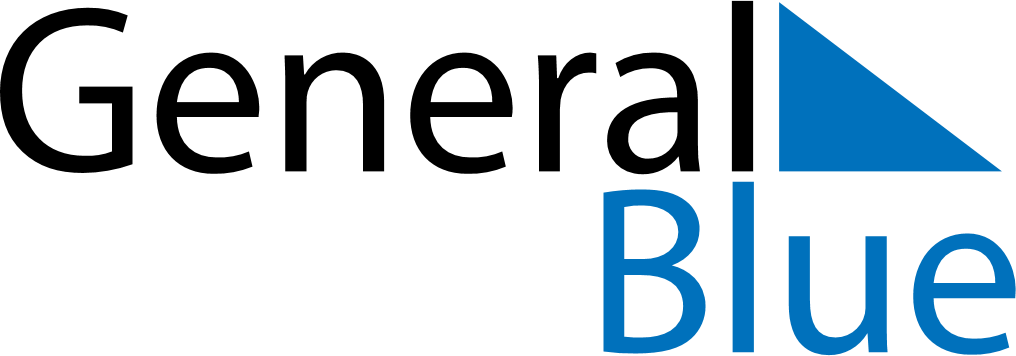 Aruba 2023 HolidaysAruba 2023 HolidaysDATENAME OF HOLIDAYJanuary 1, 2023SundayNew Year’s DayJanuary 25, 2023WednesdayBetico Croes DayFebruary 20, 2023MondayShrove MondayMarch 17, 2023FridayNational Anthem and Flag Day (substitute day)March 18, 2023SaturdayNational Anthem and Flag DayApril 7, 2023FridayGood FridayApril 9, 2023SundayEaster SundayApril 10, 2023MondayEaster MondayApril 27, 2023ThursdayKings DayMay 1, 2023MondayLabour DayMay 18, 2023ThursdayAscension DayJune 24, 2023SaturdayDera GaiDecember 5, 2023TuesdaySt. Nicholas’ EveDecember 25, 2023MondayChristmas DayDecember 26, 2023TuesdayBoxing Day